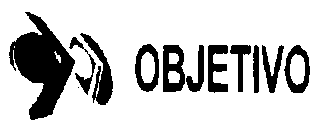 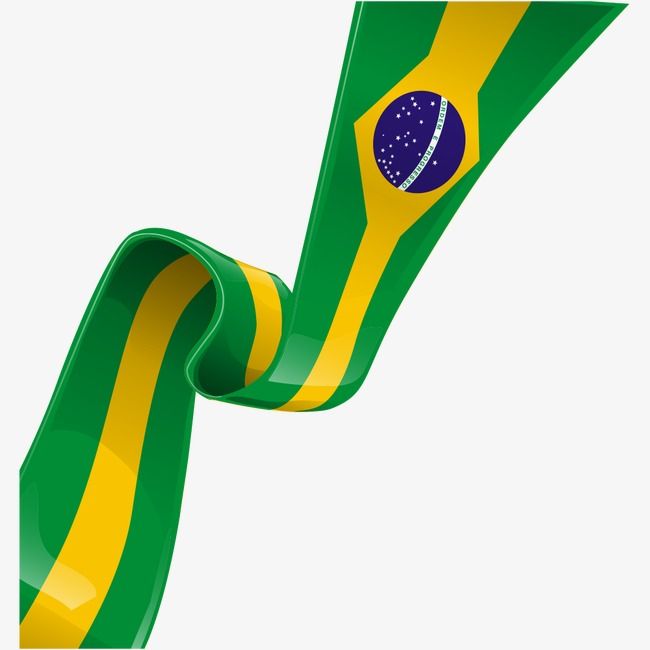 COLÉGIO GERAÇÃO OBJETIVOPLANO DE ESTUDOS – PERÍODO 31/08 a 04/09/2020Oriente Médio – Aspectos econômicos – págs. 36 a 41.Oriente Médio – Atividades agropecuárias – págs. 42 a 46.Tarefa 19 (apresentação) – págs. 71 e 72 (avaliativa) – valor – 1,50Tarefa 20 – págs. 73 e 74.Entrar no Google Meet para receber as orientações da aula e validar a presença.Assistir a vídeo aula – Classroom.Apresentar a atividade avaliativa.Resolver os exercícios propostos no caderno 3 e tarefa 19.Participar das correções pelo Google Meet.Fazer as correções que serão disponibilizadas no Classroom.Realizar o envio das atividades no prazo determinado.Entrar no Classroom e organizar as pendências.As atividades enviadas com atraso terão notas com valor menor.Portanto, procure ser pontual na entrega das atividades no Classroom.Saudade de você!!